Министерство образования и науки Республики БурятияУправление образования МО «Северо – Байкальский район»МБДОУ ДЕТСКИЙ САД «СКАЗКА»671710 Республика Бурятия                      п. Нижнеангарск, ул. Озёрная, 1Тел. 43-676e-meil:ckari12777@mail.ruПриказот 01 сентября 2017 г.                                                                                                № 19 О мерах по профилактике педикулеза в ДОУ В целях исполнения совместного приказа Управления Роспотребнадзора РБ, Министерства здравоохранения, Министерства социальной защиты от 31.08.2017г. №1244-ОД/1352/602/216» О проведении месячника по борьбе с педикулёзом среди детского населения» ПРИКАЗЫВАЮ: 1. На протяжении 2017-2018 учебного года проводить профилактические осмотры воспитанников ДОУ на педикулез по утвержденному графику. Ответственные: медицинский и педагогический персонал ДОУ.2. Утвердить график профилактических осмотров воспитанников ДОУ на педикулез. 3. Старшей Медицинской сестре Москвитиной И.В.   провести инструктаж педагогического персонала о мерах профилактики педикулеза. 4. Педагогическому персоналу систематически выполнять меры профилактики педикулеза в ДОУ, проводить просветительскую работу с родителями воспитанников в целях предупреждения педикулеза.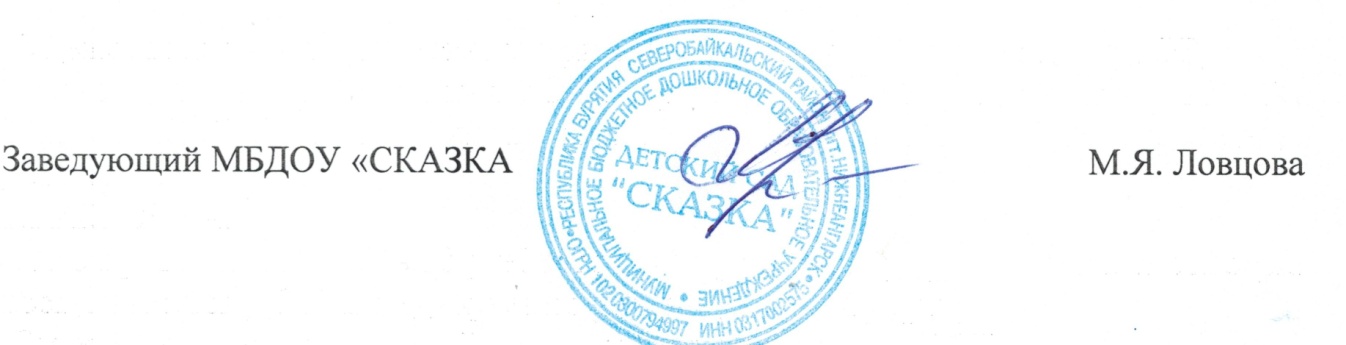 